O trabalho deverá conter as seguintes seções:Resumo – Conter de 300 a 400 palavras, ser redigido com espaço simples e apresentar três palavras-chave;Introdução – Fazer um breve relato sobre o tema pesquisado, justificando sua escolha. Além disso, deve conter os objetivos do trabalho;Fundamentação teórica; Procedimentos metodológicos – Apresentar como o trabalho foi realizado ou, no caso de projeto, como pretende ser executado; Apresentação e discussão dos resultados – trazer os resultados obtidos com o desenvolvimento da pesquisa, os resultados parciais (no caso de trabalhos em andamento) ou o que se pretende encontrar com a pesquisa (para os trabalhos ainda em fase de projeto. Nesse caso, essa seção poderá ser suprimida, sendo incorporada à conclusão do trabalho);Conclusão;Referências.Informações gerais:O texto apresentado deverá ter entre seis e doze páginas, com o documento formatado para folha A4, no formato .doc, docx ou odt;Deverá seguir as especificações: Fonte Times New Roman, estilo normal, tamanho 12; espaçamento simples entre linhas; alinhamento: justificado; recuo de parágrafo na primeira linha de 1.25; configuração da página: margem superior e esquerda 3,0cm; direita e inferior 2,0cm (O template está disponibilizado abaixo);O título do trabalho deverá ser digitado em letra maiúscula (caixa alta), centralizado e em negrito. Tamanho da fonte 14; As referências deverão obedecer às normas da ABNT;As notas deverão ser indicadas no final do trabalho;As páginas devem ser numeradas no final da folha, à direita.Serão aceitos para avaliação somente os artigos que tiverem no máximo três autores.O trabalho completo será apresentado no COMEPE na forma de apresentação oral. O tempo de apresentação será definido posteriormente.Template: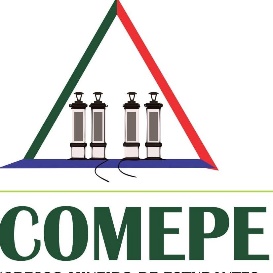 TÍTULO DO TRABALHO: SUBTÍTULO DO TRABALHONome SOBRENOMEInstituição de origem do(s) autor(es)e-mail: 
Nome SOBRENOMEInstituição de origem do(s) autor(es)e-mail: Nome SOBRENOMEInstituição de origem do(s) autor(es)e-mail: Grupo de DiscussãoResumoO resumo deverá conter de 300 a 400 palavras, ser redigido com espaço simples e apresentar três palavras-chave.
Palavras-chave: Palavra-chave 1. Palavra-chave 2. Palavra-chave 3.Seções do trabalhoApresentar introdução, fundamentação teórica, procedimentos metodológicos, apresentação e discussão dos resultados e conclusões, conforme as normas da ABNT, mantendo o padrão de formatação do corpo do texto, de acordo com este template.ReferênciasConfiguração do texto: Times New Roman 12, alinhamento à esquerda, espaçamento simples, inserir 1 espaço simples entre cada referência.(Consultar o site da Associação Brasileira de Normas Técnicas – ABNT para referências e citações em: http://www.abnt.org.br/normalizacao/lista-de-publicacoes/abnt).